培训注意事项培训报到2017年11月7日15:00-19:00在天津瑞湾开元大酒店一层大堂报到，同时领取培训资料。结业证书邮寄本次培训结业考试后，通过考试的人员将获得协会颁发的结业证书。参训人员需在会员系统中填报邮寄地址或者提交报名回执至pxbm@iamac.org.cn邮箱，请务必提供结业证书邮寄地址。报名回执培训地点天津自贸区中心商务区管委会一层报告厅，位于天津市塘沽水线路2号增1号。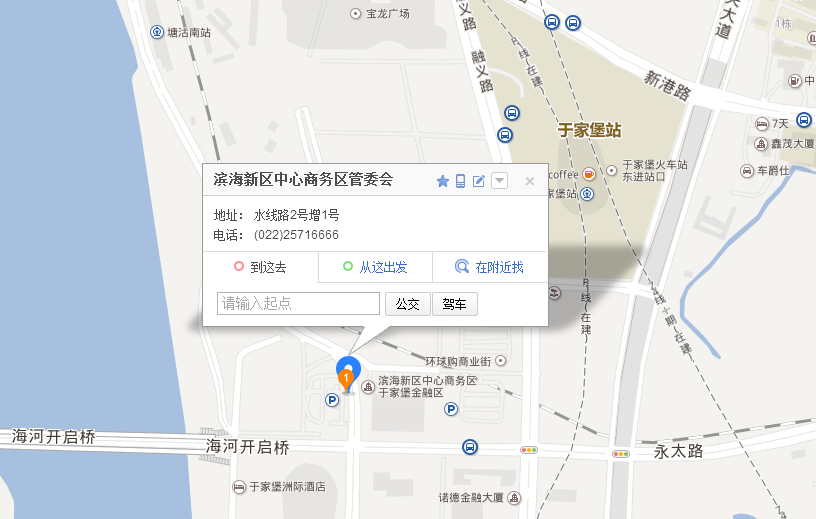 住宿提示及酒店交通本次培训参训人员可自行联系天津瑞湾开元大酒店住宿。标准间协议价格为380元/天（含早）。请尽量提前预订。酒店联系人：李勋，13821378055，022-25787007。酒店地址为：塘沽新港一号路2527号(港务局大厦对面)。详见以下地图：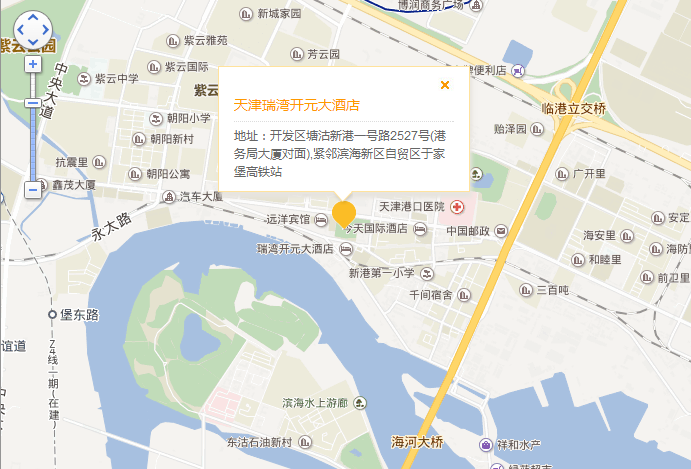 线路一：于家堡高铁站（离酒店最近）于家堡高铁站打出租车5分钟到达天津瑞湾开元酒店。在于家堡高铁站乘坐102路/936路/121路/502路公交车到达天津瑞湾开元酒店。线路二：天津滨海国际机场在天津滨海国际机场换乘天津地铁2号线到天津站下车。在天津站换乘天津站-于家堡的城际高铁到于家堡站下车，在于家堡高铁站打车5分钟到达天津瑞湾开元酒店。在天津滨海国际机场乘坐天津机场巴士（塘沽、开发区方向，约30分钟一趟，08:00-21:00），在天津开发区下车，打车10分钟到达天津瑞湾开元酒店。线路三：天津站在天津站换乘天津地铁9号线(天津站-东海路站),在【市民广场站】下车，打出租车10分钟到达天津瑞湾开元酒店。线路四：天津南站在天津南站换乘天津地铁3号线到达天津站，在天津站乘坐京津城际（天津站-于家堡）在于家堡高铁站下车，打车5分钟到达天津瑞湾开元酒店。在天津南站换乘天津地铁3号线到达天津站，在天津站换乘天津地铁9号线到达市民广场站，在市民广场站打车8分钟到达天津瑞湾开元酒店。培训期间摆渡车服务酒店与会场相距约3公里车程。11月8日-10日，主办方提供酒店-会场往返摆渡车服务，具体安排如下：11月10日培训结束后，摆渡车于16:00在中心商务区管委会发车至瑞湾开元大酒店。温馨提示：请您按照上图时刻表合理安排出行时间，避免错过摆渡车，耽误培训课程。单位名称 代表姓名部门职务手机邮箱联系人手机邮箱邮寄地址序号始发站时间终点站数量（辆）1瑞湾开元大酒店8:30中心商务区管委会22中心商务区管委会12:40瑞湾开元大酒店13瑞湾开元大酒店13:15中心商务区管委会14中心商务区管委会17:10瑞湾开元大酒店2